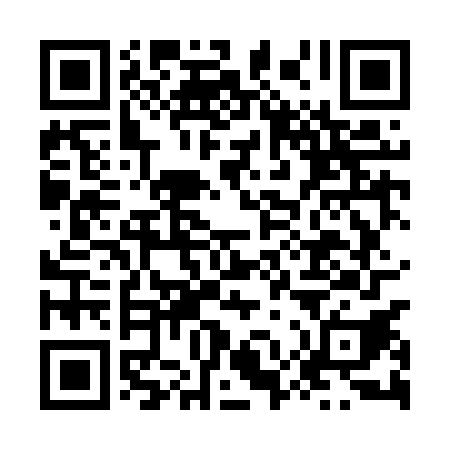 Ramadan times for Kijowskie Nowiny, PolandMon 11 Mar 2024 - Wed 10 Apr 2024High Latitude Method: Angle Based RulePrayer Calculation Method: Muslim World LeagueAsar Calculation Method: HanafiPrayer times provided by https://www.salahtimes.comDateDayFajrSuhurSunriseDhuhrAsrIftarMaghribIsha11Mon4:154:156:1011:573:485:455:457:3212Tue4:134:136:0711:563:505:465:467:3413Wed4:104:106:0511:563:515:485:487:3614Thu4:084:086:0311:563:525:505:507:3815Fri4:054:056:0011:553:545:525:527:4016Sat4:034:035:5811:553:555:545:547:4217Sun4:004:005:5611:553:575:555:557:4418Mon3:583:585:5311:553:585:575:577:4619Tue3:553:555:5111:544:005:595:597:4820Wed3:523:525:4811:544:016:016:017:5021Thu3:503:505:4611:544:026:026:027:5222Fri3:473:475:4411:534:046:046:047:5423Sat3:443:445:4111:534:056:066:067:5624Sun3:413:415:3911:534:076:086:087:5825Mon3:393:395:3711:534:086:096:098:0026Tue3:363:365:3411:524:096:116:118:0227Wed3:333:335:3211:524:116:136:138:0528Thu3:303:305:3011:524:126:156:158:0729Fri3:273:275:2711:514:136:166:168:0930Sat3:243:245:2511:514:156:186:188:1131Sun4:224:226:2312:515:167:207:209:141Mon4:194:196:2012:505:177:227:229:162Tue4:164:166:1812:505:187:237:239:183Wed4:134:136:1612:505:207:257:259:204Thu4:104:106:1312:505:217:277:279:235Fri4:074:076:1112:495:227:297:299:256Sat4:044:046:0912:495:237:307:309:287Sun4:014:016:0612:495:257:327:329:308Mon3:573:576:0412:485:267:347:349:329Tue3:543:546:0212:485:277:357:359:3510Wed3:513:516:0012:485:287:377:379:37